Topluma Dayalı Tıp Kurulu 2014-2015 Faaliyet RaporuİÇİNDEKİLERTOPLUMA DAYALI TIP KURULUNUN KURULMASI	3TOPLUMA DAYALI TIP KURULU KARARLARI  2014/1-2-3. Toplantısı	5TOPLUMA DAYALI TIP KURULU KARARLARI  2015/1. Toplantısı	9TOPLUMA DAYALI TIP KURULU KARARLARI 2015/2. Toplantısı	11Ek1.	132014-2015 EĞİTİM ÖĞRETİM YILI DÖNEM IITOPLUMA DAYALI TIP UYGULAMALARI	13ÖĞRENCİ REHBERİ	13TOPLUMA DAYALI TIP KURULUNUN KURULMASI	Akreditasyon kurularının çalışmaları sırasında kurulması planlanan; Dekanlık tarafından belirlenen Topluma Dayalı Tıp Kurulu (TDTK)  ilk toplantısını 4 Haziran 2014 tarihinde yaptı. Toplantıda, TDKT başkanı seçildi.  Selçuk Üniversitesi Tıp Fakültesi 2014-2015 eğitim ve öğretim yılında TDTK tarafından yapılması planlanan faaliyetler tartışıldı;AMAÇ:  Toplumu tanıyan, sağlık sorunlarını bilen ve çözüme yönelik öneriler üretebilen bireyDönem-1 amaç: *Ulusal ve uluslararası düzeyde sağlık örgütlenmesini açıklar*Sağlık ve hastalık kavramını açıklar * Sağlığı koruma ve geliştirmede hekimin rolünün farkında olurDünyada sağlık örgütlenmesi ( Sağlık göstergeleri)-AnfiÜlkemizde sağlık örgütlenmesi (Misafir konuşmacı)-AnfiASM –Kurum ziyareti ve ziyaret sonu rapor hazırlama/sunumTSM- Kurum ziyareti ve ziyaret sonu rapor hazırlama/sunumVSD- Kurum ziyareti ve ziyaret sonu rapor hazırlama/sunumSağlıklı yaşam için farkındalık oluşturma çalışması-Pratik grup çalışması/sunum(Not: Kurumlarla ortak toplantı yapılması, danışmalık sisteminin aktifleştirilmesi-Kurum ziyaretlerinin danışmanla yapılması ) Dönem-2 amaç: *Ulusal ikinci basamak sağlık kurumlarında ve özel risk grubuna hizmet veren kurumlarda sağlık örgütlenmesini açıklar*Bir örneklem üzerinden demografik, kültürel ve sosyal öğelerin sağlık davranışları üzerine etkilerini izler- 112 Acil Çağrı Merkezi - Kurum ziyareti ve ziyaret sonu rapor hazırlama/sunum - Sağlık Bakanlığı Hastaneleri (Eğitim Hast ve diğer hast.)- Kurum ziyareti ve ziyaret sonu rapor hazırlama/sunum- Huzur evi- Kurum ziyareti ve ziyaret sonu rapor hazırlama/sunum- Toplum Ruh sağlığı Merkezi- Kurum ziyareti ve ziyaret sonu rapor hazırlama/sunum- Çocuk Esirgeme Kurumu- Kurum ziyareti ve ziyaret sonu rapor hazırlama/sunum- Yarı açık cezaevi - Kurum ziyareti ve ziyaret sonu rapor hazırlama/sunum- Toplumu tanıyalım (Örnek köy ziyareti –tanıma) - Ziyaret sonu rapor hazırlama/sunumDönem-3 amaç: 	*  Sağlığı ilgilendiren olay veya durumlarla ilgili araştırma planlar, yürütür ve rapor sunar* Takip ettiği örneklemin, sağlık hizmeti aldığı kurumla ilişkisini ve sağlık hizmeti sunumunu değerlendirir- Toplumu tanıyalım ASM ile ilişkisi, sağlık problemi olabilecek sorunların tespiti   (Örnek köy (Ardıçlı) ziyareti –tanıma)- Ziyaret sonu rapor hazırlama/sunum-Üniversitenin farklı fakültelerine sunum-Kardeş köy uygulamasının başlatılmasıDönem-4 amaç:*Toplumsal önemli bir sağlık sorunu üzerine tarama/sunum yapar(Dönem 4 stajları içinde iç Hastalıkları, Genel Cerrahi, Pediatri  kendisi ile ilgili toplum sağlığını korumaya yönelik bir sunum/tarama /araştırma planlamalı/ değerlendirmeli)Hipertansiyon, diabet, obezite vbDönem-5 amaç:*Toplumsal önemli bir sağlık sorunu ile ilgili sunum yapar(Dönem 5 seçmeli stajları içinde her bölüm kendisi ile ilgili toplum sağlığını korumaya yönelik bir sunum planlamalı/ değerlendirme planlanmalı)Dönem-6 amaç:*Toplumsal önemli bir sağlık sorunu ile ilgili sunum yaparYetişkin eğitimi Sunum teknikleriİletişim becerileri (Birey-birey, birey-toplum )Kanıta dayalı tıpTopluma verilen sağlık eğitimiEtik-Hukuk ve tıpSağlık SosyolojisiPeriyodik muayene nedir?Sağlık olaylarının yönetimiDisiplinler arası işbirliğiEpidemiyolojiDönem 1 sağlık kuruluşlarının tanınmasıİlköğretim kurumlarında topluma yönelik sunumlarKOMEK içinde toplumda sık görülen sağlık problemlerine yönelik programlarFarklı kurum yöneticileri ile (Paydaş) ortak toplantı düzenlenmesiAnne sütünün önemiSağlıklı bebek takibiSağlıklı ergen nedir? (Lise ve üniversite öğrencilerine yönelik)Gebelik sürecinde anneÜniversite öğrencilerine yönelik Tarım işçileriGöçmenlerKOBİLER ve sorunları04 Haziran 2014 tarihinden sonra 12-23 Haziran 2014 tarihlerinde yapılan toplantılar sonucunda alınan kararlar en kısa sürede uygulamaya geçirildi.TOPLUMA DAYALI TIP KURULU KARARLARI  2014/1-2-3. Toplantısı04.06.2014–12.06.2014 ve 23.06.2014 tarihlerinde Dekanlık ( E blok 3. Kat ) İbn-i Sina toplantı salonunda Topluma Dayalı Tıp Kurulu toplantıları yapılarak oy birliği ile aşağıdaki kararlar alınmıştır.Karar Sayısı 2014/01: Topluma Dayalı Tıp Kurulu Başkanlığına Prof. Dr. Onur URAL oy birliği ile seçilmiştir. Karar Sayısı 2014/02: 23.06.2014 tarihli toplantıya Başkoordinatör ve Dönem Koordinatörleri de davet edilerek Topluma Dayalı Tıp Uygulamaları planlama çalışmaları aşağıda sunulmuş olan haliyle kabul edilmiştir.1.Dönem I için yapılan planlama: AMAÇ: Öğrencilere toplumu tanımaları, hizmet edecekleri toplumun sağlık sorunları ile erken dönemde karşılaşmaları ve çözüme yönelik öneriler üretmelerine yönelik bilgi, beceri ve deneyim kazandırılması amaçlanmaktadır. UYGULAMA: Bu amaçlara yönelik uygulama için Mayıs 2015 tarihinde 2 panel düzenlemesine planlandı 8 Mayıs 2015 Cuma Saat: 13.30–17.30 		“Sağlık Örgütlenmesi Paneli”İçerik: Dünya ve Türkiye’de Sağlık Örgütlenmesine öğrencinin kavrayabileceği bir dille anlatabilecek konuşmacılarla, genel bir bakış sağlamakTürkiye’de ve Dünya’da Sağlık Örgütlenmesine genel bakış (Konuşmacı belirlenecek)Dünya’daki Sağlık Örgütlenmesi (Konuşmacı belirlenecek)Türkiye’deki Sağlık Örgütlenmesi (Konuşmacı belirlenecek)15 Mayıs 2015 Cuma Saat: 13.30–17.30		“Hekimlik Uygulama Alanları Paneli”İçerik: Ülkemizdeki Sağlık Örgütlenmesi içinde çalışan hekimlere söz verilerek hekimlik uygulamaları konusunda bilgi sağlamak ASM’de hekimlik uygulamaları (Konuşmacı belirlenecek)TSM’de hekimlik uygulamaları (Konuşmacı belirlenecek)VSD’de hekimlik uygulamaları (Konuşmacı belirlenecek)112’de hekimlik uygulamaları (Konuşmacı belirlenecek)Sağlık Bakanlığı hastanelerinde hekimlik uygulamaları (Konuşmacı belirlenecek) 2. Dönem II için yapılan planlama: AMAÇ: Öğrencilerin, temel sağlık hizmetleri yaklaşımı ile Türkiye’de sağlık örgütlenmesinin işleyişini birinci ve ikinci basamak düzeyinde tanımaları ve basamaklar arası zinciri gözlemlemelerini sağlamaktır.ASM –Kurum ziyareti ve ziyaret sonu rapor hazırlama/sunumTSM- Kurum ziyareti ve ziyaret sonu rapor hazırlama/sunum112 Acil Çağrı Merkezi - Kurum ziyareti ve ziyaret sonu rapor hazırlama/sunum Sağlık Bakanlığı Hastaneleri (Eğitim Hast. ve diğer hast.) - Kurum ziyareti ve ziyaret sonu rapor hazırlama/sunum VSD- Kurum ziyareti ve ziyaret sonu rapor hazırlama/sunumToplum Ruh sağlığı Merkezi- Kurum ziyareti ve ziyaret sonu rapor hazırlama/sunumNot1: Mesleki Beceri grupları ile ortak bir döngü sağlanması için dönem 2 koordinatörlüğünün öğrenci sayısına göre döngüyü belirlemesi gerekmektedir.Not2:  Döngüye göre ulaşım için dekanlıktan araç isteminde bulunulacak Dönem 2 öğrencilerinin kurum ziyaretleri sonrası; 2 hafta sürecek sunum ve kurum ziyaret raporunun hazırlanma yöntemleri, Topluma Dayalı Tıp Uygulamalarında rapor ve sunum hazırlama tekniği başlığı altında anlatıldı.Topluma Dayalı Tıp Uygulamalarında rapor ve sunum hazırlama tekniği;Dönem 2 deki öğrenciler 1.,2,.ve 3. kurullarda  ASM, TSM,VSD,RSM, 112 Komuta merkezi veya 2.basmak devlet hastanesi (Konya Numune Hastanesi) gezdikten sonra 4. kurulda ortak toplantı yapılacak. Bu toplantıda;Öğrencilerin oluşturduğu dört ana grup, 5 alt gruba ayrılarak (her biri yaklaşık 10-12 öğrencili) yapacakları çalışma ile ilgili bilgi verilecek.Öncelikle öğrenciler hazırlayacakları rapor ve sunum için gruplara ayrılır. (En az öğrencinin gittiği 112 Komuta merkezi grubu  belirlenir. Daha sonra diğer  gruplara ASM,TSM, RSM, VSD veya 2. basamak devlet hastanesi dağıtılır. Böylece her grup hangi sağlık kuruluşu ile ilgili rapor ve sunum hazırlayacağını öğrenir)Öğrenciler rapor ve sunum için hazırlık yapar. (Bu rapor ve sunum dönem 2’nin 5. kurulunda jüri tarafından değerlendirilir.)Birinci aşamada; Ziyaret ettikleri merkezde yazdıkları notlardan yararlanarak “Topluma Dayalı Tıp Uygulamaları Raporu”u yazılır. Bu raporun 2 sayfayı geçmemesi, rapor sonunda gruptaki tüm öğrencilerin ad-soyad ve imzalarının olması istenmektedir.Topluma Dayalı Tıp Uygulamaları rehberine bu adresten ulaşabilirsiniz. http://stip.selcuk.edu.tr/?page_id=2166İkinci aşama bu ziyaretle ilgili yazılan rapor da göz önüne alınarak bir sunum hazırlanması istenmektedir.  İlk sayfada dönem adı, grup adı (A1 gibi), ikinci slaytta gruptaki öğrencilerin adı olacak. Bundan sonraki sunum 10 slaytı, süre 10 dakikayı geçmemelidir. Slayt hazırlarken “Temel slayt hazırlama teknikleri” sunumu anlatıldıktan sonra sunum hazırlamaları istenir.Dönem2’nin 5.kurulunda hazırlanan raporlar ve sunumlar 3 öğretim üyesinden oluşan bir kurul tarafından değerlendirilerek not verilecektir.Öğretim üyeleri için sunum kontrol listesi hazırlandıVerilecek not final notuna 2 puan olarak eklenecektir.Özet olarak:Dönem 2 öğrencileri, Topluma Dayalı Tıp Uygulamalarında kurum ziyaretleri sırasında A,B,C ve D formlarını doldurarak ziyareti tamamlar.Ziyaret sonrası öğrenci geri bildirim formlarına koordinatörlük sekreterliğine teslim eder.Kurum ziyaretleri bitiminde sunum ve Topluma Dayalı Tıp Uygulamaları Raporu hazırlar. 3. Dönem III için yapılan planlama: AMAÇ: Toplum sağlığı ile ilişkili bir konuyu araştırma ve bu konuda toplumu bilgilendirme becerisi kazandırılması amaçlanmaktadır. UYGULAMA: Dönem III için Kanıta Dayalı Tıp ve Topluma Dayalı Tıp Uygulamaları için danışmanlar belirlendi. Dönem III ‘de toplam 6 kurul var. Her kurul için 4 yarım gün (Saat 09:00-12:00) arasında olmak üzere Topluma Dayalı Tıp Uygulamaları için 36 saat uygulama ve final notuna doğrudan etkili 2 puan belirlendi.* Danışman öğretim üyesi ile birlikte belirlenecek bir konuyla ilgili sunum hazırlar ve sunar. (Bir yıl önceki tecrübelerden olumlu dönüşler var) - Sağlık Eğitim Uygulamaları ve Danışmanlığı 4. Dönem IV-V için yapılan planlama: AMAÇ: Toplumsal açıdan önemli bir sağlık sorunu belirleyebilme, bu sağlık sorununun ortaya konması için saha çalışması yapma, raporlama ve sunma becerisi kazanmakHipertansiyon , diabet, obezite, Kronik böbrek hastalığı,KOAH vb durumlar için anket-tarama (Kan Basıncı  ölçme, Vücud kitle endeksi ölçme, Kan şekeri ölçme gibi)Not: Konuların belirlenmesi ve sunumun planlanması gerekmektedir5. Dönem VI için yapılan planlama: AMAÇ: Toplumsal açıdan önemli bir sağlık sorunu ile ilgili sunum yaparKurul üyelerinin imzalaması ile kararlar Dekanlığa ve ilgili birimlere iletildi.24 Şubat 2015 tarihinde yapılacak olan TDTK 4. Toplantısında görüşülecek konularla ilgili gündem üyelere gönderilerek toplantıya davet edildi:1. Dönem 1 öğrencilerinin dünya ve Türkiye'de sağlık örgütlenmesini kavrayabileceği bir dille anlatan 2 oturum yapılması planlanmıştı. Bu oturumlar 8 Mayıs ve 15 Mayıs 2015 tarihlerinde yapılacaktır. Konuşmacıların belirlenerek iletişime geçilmesi,2. Dönem 2 öğrencileri ASM, TSM, 112 Acil, VSD ve 2. basmak hastane ziyaretlerini tamamladı. Dönem 2 de yer alan IV. ve V. kurullarda belirlenen günlerde, öğrencilerin ziyaret sonu rapor hazırlaması (Topluma dayalı tıp uygulamaları öğrenci rehberinde yer alan rapor örneğine göre) ve sunum (nasıl bir sunum, kaç öğrenci tarafından hazırlanacağı, içerik, süre vb) yapmaları için kuralların ve danışmanların belirlenmesi. NOT: Belirlenen her gün için yaklaşık 50 öğrenci olacak. KDT uygulamalarında tanımlanan danışmanlardan bu uygulama için yardım istenebilir mi?3. Dönem 2 de yapılan sağlık kurumlarının ziyaretlerine devam edilmesi planlanmaktadır. Bu amaçla kullanılan araçların benzin ve personel desteğinin sağlanması için dekanlığın eğitim bütçesine bir harcama kalemi konulması gerekmektedir. Dekanlığa (Rektörlük Stratejik Daire Başkanlığına iletilmek üzere) bu konuda yazı yazılması,4. Dönem 2 geri bildirimlerinin değerlendirilmesi,5. Dönem 3 de uygulanan KDT ve TDT ile ilgili belirlenen danışmanlardan geri dönüş istenmesi,6. Dönem 4 ve 5' te Topluma Dayalı Tıp Uygulamaları ile ilgili Dönem 1 de yapıldığı gibi belirlenen konularda Dönem 4 ve 5 eğiticilerinden destek alınarak 1-2 gün sürecek (gelecek yıl ders programında belirlenen günlerin boş bırakılması, öğrenci katılımının zorunlu olması, iki günlük toplantı gibi planlanması) farkındalık yaratacak bir toplantı düzenlenebilir. Eğitici desteği, yönetim desteği, lojisitik destek olursa başka Tıp Fakültelerinin katılımı da sağlanabilir.7. ASM, TSM, 112 Acil, VSD ve 2. basmak hastane ziyaretlerinin 2015-2016 eğitim yılında daha verimli geçmesi için belirlenen kurumlarla yazışma yapıldıktan sonra davet edilen doktorlara kurum ziyareti yapan öğrencilere nasıl yardım edebileceklerinin anlatılması için bir toplantı düzenlenmesi veya kurumlarında ziyaret edilerek durumun açıklanması planlandı.	ASM, TSM ve 112 Acil Komuta Merkezi ziyaretlerinde destek veren Halk Sağlığı ve Aile Hekimliği Anabilim Dalı öğretim üyesi ve araştırma görevlilerine, VSD ziyaretlerinde destek veren Tıbbi Mikrobiyoloji Anabilim Dalı öğretim üyelerine, ikinci basmak kamu hastaları ziyaretinde destek veren Histoloji ve Embriyoloji Anabilim Dalı öğretim üyesi Uzm. Dr. Mustafa Yılmaz’a Topluma Dayalı Tıp Kurulu adına teşekkür ederiz. TOPLUMA DAYALI TIP KURULU KARARLARI  2015/1. Toplantısı	24.02.2015 tarihinde Dekanlık ( E blok 3. Kat ) İbn-i Sina toplantı salonunda Kanıta Dayalı Tıp Kurulu Başkanı, Başkoordinatör ve Dönem Koordinatörlerinin de katılımıyla Topluma Dayalı Tıp Kurulu toplantısı yapılarak oy birliği ile aşağıdaki kararlar alınmıştır.Karar Sayısı 2015/01: Dönem 1 öğrencilerinin Dünya ve Türkiye’de sağlık örgütlenmesini kavrayabileceği bir dille anlatan 2 oturum yapılması planlanmıştı. Bu oturumlar 08 Mayıs ve 15 Mayıs 2015 tarihlerinde yapılacaktır. Aşağıda ismi geçen konuşmacılarla iletişime geçilmesine karar verildi.08 Mayıs 2015Prof. Dr. Onur URAL ( Oturum Başkanı )Dr. Hüsnü Murat KAYA ( Sağlık Bakanlığı Yapılanması )Prof. Dr. H. Serdar ÖZTÜRK (Dünya’da Sağlık Politikası)Yrd. Doç. Dr. Murat ÖNCEL (UMKE)Prof. Dr. Dursun ODABAŞI ( Kamu Hastaneleri )Yrd.Doç.Dr. Hasan kendirci (İl Sağlık Müdürü)15 Mayıs 2015Prof. Dr. Kamile MARAKOĞLU ( Oturum Başkanı )Dr. Adanan KÜÇÜKÇALIK ( 112 Acil )Dr. Remzet Naciye ÖZTÜRK ( ASM )Uzm. Dr. Refik BUDAK ( Toplum Sağlığı Merkezi )Dr. İbrahim Ethem SATILMAZ ( Verem Savaş Dispanseri )Opr. Dr. Gökhan DARILMAZ (2. Basmak Sağlık kurumu)Karar Sayısı 2015/02: Dönem 2 öğrencileri ASM, TSM, 112 Acil, VSD ve 2. basmak hastane ziyaretlerini tamamlanmış olup Dönem 2 de yer alan IV. ve V. kurullarda belirlenen günlerde, öğrencilerin ziyaret sonu rapor hazırlaması (Topluma dayalı tıp uygulamaları öğrenci rehberinde yer alan rapor örneğine göre) ve sunum (nasıl bir sunum, kaç öğrenci tarafından hazırlanacağı, içerik, süre vb) yapmaları için kurallar ve danışmanlar belirlenerek (NOT: Belirlenen her gün için yaklaşık 50 öğrenci olacak) aşağıda belirtilen haliyle planlanmasına karar verildi.Toplantıda IV. Kurulda gezilen sağlık kuruluşlarındaki durumla ilgili 1 gözlemcinin eşliğinde çalıştay yapıldıktan sonra rapor ve sunum hazırlanması planlandı. Dönem 2’de V. kurulda 3 Öğretim Üyesinin (Kontrol listesi eşliğinde) katılacağı sunum ve rapor değerlendirme toplantısı ile sunum gruplarına not verilecek. Ayrıca ASM, TSM, VSD,112 Acil ve 2. Basmak sağlık kurumları ile ilgili en başarılı sunumlara ödül verilecek. Bu sunumların 15 Mayıs 2015 tarihinde tekrar sunulması planlandı.Karar Sayısı 2015/03: Dönem 2 öğrencilerinin ASM, TSM, 112 Acil, VSD ve 2. basmak hastane ziyaretlerinde görevli Öğretim Üyeleri ile bir toplantı düzenlenerek ziyaretler hakkında geri bildirimler alınmasına karar verildi. Karar Sayısı 2015/04: Dönem 2 de yapılan sağlık kurumlarının ziyaretlerine 2015-2016 eğitim-öğretim yılında da devam edilmesi planlanmış olup bu amaçla kullanılan araçların benzin ve personel desteğinin sağlanması için Dekanlığın eğitim bütçesine bir harcama kalemi konulması gerektiğinden Dekanlığa (Rektörlük Stratejik Daire Başkanlığına iletilmek üzere) bu konuda yazı yazılmasına karar verildi.Karar Sayısı 2015/05: Dönem 3 de uygulanan KDT ve TDT ile ilgili belirlenen danışmanlardan geri dönüş istenmesine karar verildi.Karar Sayısı 2015/06: Dönem 4 ve 5’ te Topluma Dayalı Tıp Uygulamaları ile ilgili Dönem 1 de yapıldığı gibi belirlenen konularda Dönem 4 ve 5 eğiticilerinden destek alınarak 1-2 gün sürecek ( gelecek yıl ders programında belirlenen günlerin boş bırakılması, öğrenci katılımının zorunlu olması, iki günlük toplantı gibi planlanması) farkındalık yaratacak bir toplantı düzenlenmesine ayrıca eğitici desteği, yönetim desteği, lojisitik destek olursa da başka Tıp Fakültelerinin katılımının da sağlanması için konunun Fakültemiz Eğitim Komisyonuna gönderilmesine karar verildi.Karar Sayısı 2015/06: ASM, TSM, 112 Acil, VSD ve 2. basmak hastane ziyaretlerinin 2015-2016 eğitim yılında daha verimli geçmesi için belirlenen kurumlarla yazışma yapıldıktan sonra davet edilen doktorlara kurum ziyareti yapan öğrencilere nasıl yardım edebileceklerinin anlatılması için bir toplantı düzenlenmesi veya kurumlarında ziyaret edilerek durumun açıklanmasına karar verildi.	TDTK uygulamalarını dönem 1-2-3-4-5 ve 6 ‘da nasıl olacağı karar bağlandı. Dönem 1 için 2 ayrı panel düzenlenmesi, bu panellerde konuşmacı olacak isimlerin belirlendi. Listede yapılan değişiklik sonucu dönem 1 öğrencilerine yönelik 8 Mayıs 2015’de : “Dünya ve Türkiye’de Sağlık Örgütlenmesi” ve 15 Mayıs 2015’de “Ülkemizdeki Sağlık Örgütlenmesi” panelleri düzenlendi.	“Dünya ve Türkiye’de Sağlık Örgütlenmesi” panelinde: Prof. Dr. H.Serdar ÖZTÜRK (Ankara üniversitesi Tıp Fakültesi Biyokimya AD) tarafından ABD’de Sağlık Politikası sunuldu. Yrd. Doç. Dr. Hasan Kendirci (Konya İl Sağlık Müdürü) tarafından Sağlık Bakanlığı, merkez ve taşra teşkilatlarında örgütlenme anlatıldı. Doç. Dr. Murat ÖNCEL(SÜ Tıp Fakültesi, Göğüs Cerrahi AD) tarafından Ulusal Medikal Kurtarma Ekibi faaliyet alanları, neler yaptıkları anlatıldı. Dönem 1 öğrencileri tarafından ilgiyle izlenen 3 konuşmacıya dekanlık tarafından hazırlanan teşekkür belgeleri verildi. Bu panelden hazırlanan 4 soru kurul sınavında soruldu.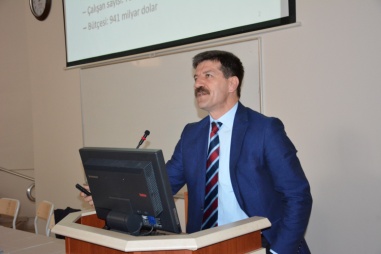 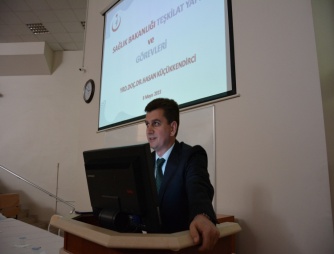 Ayni şekilde 15 Mayıs 2015’de “Ülkemizdeki Sağlık Örgütlenmesi” panelinde 5 farklı kurumda çalışan doktorlar tarafından, kendi kurumları ile ilgili bilgiler verildi. Bu panele Prof Dr Kamil Marakoğlu başkanlık yaptı. Panel sonunda sunum yapanlara dekanlık tarafından hazırlanan teşekkür belgeleri verildi. Bu panelden hazırlanan 4 soru kurul sınavında soruldu.Bu iki panel ile dönem 1 öğrencilerimiz, Dünya ve Türkiye’deki sağlık uygulamaları hakkında genel bir bilgi edindiler. Ayrıca dönem 2 de gidecekleri sağlık kuruluşları hakkında orada çalışan doktorlardan aldıkları ön bilginin kurum ziyaretinde faydalı olabileceği düşünüldü. 16 Haziran 2015 tarihinde yapılacak olan TDTK 5. Toplantısında görüşülecek konularla ilgili gündem üyelere gönderilerek toplantıya davet edildi:Gündem (Toplantı tarihi 16 Haziran 2015):1-Dönem I’ de TDT Uygulamaları için ayrılan 2 günlük toplantıların yeniden planlanması,2- Dönem II’ de yapılan ASM, TSM, 112 Acil, VSD ve 2. basmak hastane ziyaretlerinin planlanması,3-Dönem III’ de ki TDT Uygulamaları için belirlenecek danışmanlara konu önerilerinin tartışılması, 4-Dönem IV ve V için 2 günlük amfi derslerin oluşturulması, 5-Dönem VI program TDT Uygulamalarının tartışılması, 6-TDT Uygulamalarının 2014-2015 yılı faaliyet raporunun hazırlanması, TOPLUMA DAYALI TIP KURULU KARARLARI 2015/2. Toplantısı	16.06.2015 tarihinde Dekanlık ( E blok 3. Kat ) İbn-i Sina toplantı salonunda Kanıta Dayalı Tıp Kurulu Başkanı, Hekimlik Uygulamaları Kurulu Başkanının da katılımıyla Topluma Dayalı Tıp Kurulu toplantısı yapılarak oy birliği ile aşağıdaki kararlar alınmıştır.Karar Sayısı 2015/07: 2014-2015 eğitim – öğretim yılında uygulanmış olan Dönem I TDT Uygulamaları için ayrılan iki oturumluk panel toplantılarının 2015 - 2016 eğitim – öğretim yılında da yeniden planlanarak uygulanmasına karar verildi. Sunumlarda koruyucu hekimlik uygulamalarına da yer verilmesi planlandı.Karar Sayısı 2015/08: 2014-2015 eğitim – öğretim yılında Dönem II’ de yapılan ASM, TSM, 112 Acil, VSD ve 2. Basamak hastane ziyaretlerinin gelecek eğitim yılı için de planlanmasına karar verildi.ASM, TSM, 112 Acil, VSD ve 2. Basamak hastane ziyaretlerinde, Dönem 2 programı belirlendikten sonra öğrencilere ziyaretlerde eşlik edecek Öğretim Üyelerinin belirlenmesi planlandı.Eğitim yılının başında Dönem II öğrencilerine 5-10 dk’ lık bir sunum yapılarak kurum ziyaretlerinden istenen beklenti, sunum ve rapor hazırlama yöntemlerinin anlatılması planlandı.Karar Sayısı 2015/09: 2015-2016 eğitim-öğretim yılı Dönem III TDT Uygulamaları için danışmanların belirlenmesine ve sunumlar için de konuların  (2014-2015 eğitim – öğretim yılındaki TDT Uygulamalarındaki sunum örneklerinin dikkate alınarak) belirlenerek bir tür çerçeve tanım yapılmasına karar verildi. Karar Sayısı 2015/12: 2015-2016 eğitim- öğretim yılında Dönem IV ve V’ te ilk defa uygulanacak olan TDT, KDT ve Hekimlik Uygulamaları amfi dersleri için belirlenen konuların taslağı aşağıda sunulmuştur. Bunlar aralarından seçilecek konuların dönem 4 ve dönem 5 yapılacak iki günlük eğitimine dağıtılması ve konuşmacıların belirlenmesi planlandı.Kanıta dayalı tıp mesleki hayatımızda neden önemlidir? KDTDiyet ve tıp. TDTHekimlik ve mobbing. TDTFM unuttuklarımız yapılır. HU Anamnez almanın incelikleri. HUHekim olmak nedir? HUİletişim becerileri ve tıp. TDTAlternatif tıp uygulamaları  ve tıp. TDTİstismar (Çocuk, kadın..) .TDTFitoterapi bilimsel yaklaşım. KDTOsteopatik tıp. KDTŞiddet. TDTOne Health.TDT ?İklim ve tıp uygulamaları (Çevre ve tıp) ?AMATEM nedir ?. TDT (Doç. Dr İbrahim Eren)Ağız ve diş sağlığı.  TDT (Prof Dr Gül Tosun)Yaşlılık ve toplumsal sorunları (Geriatrik tıp).  TDT.Bilimsel düşünme nedir? Bilimsel bakış açısı. KDTPlejik hastalarda bakım. TDTÇalışan gebelerin sorunları. TDTTıp nasıl Türkçe’leşti ? Sağlık kurulunun işleyişi. TDTOlağan dışı durumlarda sağlık uygulamaları (Afet, deprem, savaş, göç vb.).Dezavantajlı gruplar ve sağlık uygulamaları (Engelliler, çocuklar, yaşlı, mahkumlar,  TDTTıp ve Sanat. TDTİki gün sürecek olan amfi derslerinde öğrencilerin katılımının sağlanması için devam zorunluluğunun ilgili staj süresi içinde değerlendirilerek belirlenmesine karar verildi.Karar Sayısı 2015/13:  Dönem VI TDT Uygulamaları değerlendirildi.Karar Sayısı 2015/14:  2014-2015 yılı TDT Uygulamalarının için bir faaliyet raporu oluşturulmasına karar verildi.	2014-2015 yılına ait olan Topluma Dayalı Tıp Uygulamaları öğrenci rehberinin(Ek1) güncellenmesi sağlanarak yeni rehber (2015-2016) web sitemize konuldu.Ek1.SELÇUK ÜNİVERSİTESİTIP FAKÜLTESİ2014-2015 EĞİTİM ÖĞRETİM YILIDÖNEM IITOPLUMA DAYALI TIP UYGULAMALARIÖĞRENCİ REHBERİTOPLUMA DAYALI TIP KURULU ÜYELERİProf. Dr. Onur URAL          			 	Komisyon Başkanı        Prof. Dr. Kamile MARAKOĞLU			Komisyon ÜyesiDoç. Dr. Özkan GÜLER				Komisyon Üyesi	Doç. Dr. Ali ANNAGÜR				Komisyon ÜyesiYrd. Doç. Dr. Süleyman Hilmi İPEKÇİ			Komisyon ÜyesiYrd. Doç. Dr. Fatih KARA                                       	Komisyon Üyesi              Yrd. Doç. Dr. Ayşen M. AYTUĞ KOŞAN              	Komisyon Üyesi                                 Yrd. Doç. Dr. Özlem SEÇİLMİŞ KERİMOĞLU		Komisyon ÜyesiYrd. Doç. Dr. İlknur ALBAYRAK GEZER		Komisyon ÜyesiHanife KARAHAN					Öğrenci Temsilcisi ÜyeHatice ÖZTÜRK					RaportörDönem II Topluma Dayalı Tıp Uygulamaları SorumlusuDönem II koordinatörü Doç. Dr. Uğur ARSLANİletişim: D Blok 1. Kat Tıbbi Mikrobiyoloji ADTel:  Cep ( 0 533 365 33 91 ), Dahili ( 44755 )e-mail: uarslan@selcuk.edu.trBu rehberi bu eğitim yılında yapacağınız Topluma Dayalı Tıp Uygulamalarını tanıtmak amacıyla hazırlanmıştırBu rehberde;Topluma Dayalı Tıp Uygulamalarının amacıZiyaret edilecek birimlerTopluma Dayalı Tıp Uygulamalarının süreciTopluma Dayalı Tıp Uygulamalarının değerlendirilmesi Topluma Dayalı Tıp Uygulamalarının kullanılan formları bulacaksınızDÖNEM II TOPLUMA DAYALI TIP ÇALIŞMALARIAMAÇ.Dönem II Topluma Dayalı Tıp uygulamalarının amacı, öğrencilerin, temel sağlık hizmetleri yaklaşımı ile Türkiye’de sağlık örgütlenmesinin işleyişini birinci ve ikinci basamak düzeyinde tanımaları ve basamaklar arası zinciri gözlemlemelerini sağlamaktır.Bu amaçla, Dönem II’de ülkemizde 1 ve 2. basamak sağlık hizmeti sunan kurumları/birimleri tanımanız hedeflenmiştir. HEDEFLERBu birimlerin ziyareti ile sizlerin ulaşması beklenen hedefler:Türkiye’deki sağlık örgütlenmesinde birinci, ikinci ve üçüncü basamak sağlıkhizmeti veren kurumları tanımlamanızBu kurumları ziyaret etme, çalışmalarını gözlemleme ve işlevlerini tanımlamanızBirinci ve ikinci basamak sağlık hizmeti veren kurumların sağlık çalışanlarınıngörev tanımlarını yapmamanızBirinci basamakta tutulan formları ( Hastane kayıtlarını, arşiv gibi ) tanıma, işlevlerini açıklamanızArşiv kayıtlarını izlemenizdir.UYGULAMATopluma Dayalı Tıp Uygulamaları, Dönem II’ nin her ders kurulunda farklı sağlık kurumlarının ziyaret edilmesi ve her kuruma ortalama 20-35 öğrencinin gitmesi şeklinde planlanmıştır. (bu uygulama,  hekimlik uygulamaları ile birlikte, haftada bir yarım gün olarak yapılacaktır).2014-2015 Eğitim Öğretim Yılının ilk haftasında öğrenciler iki gruba ayrılarak Topluma Dayalı Tıp uygulamaları ile ilgili bilgilendirme toplantılarına katılacaklardır. Dönem II Topluma Dayalı Tıp uygulamalarında 1,2,3 ders kurullarında birinci ve ikinci basamak sağlık kurumları ziyaret edilecektir. 4. ve 5. Ders kurullarında öğrenci grupları hazırladıkları raporları sunarak, gözlemlerini paylaşacak ve tartışacaklardır. Tablo 1.  Dönem II Topluma Dayalı Tıp Uygulamaları UYGULAMAKuruma gidiş ve dönüş, öğrenciler ve sorumlu öğretim üyeleri ve  bu iş için görevlendirilmiş  araç ile yapılacaktır. Yoklama formları sorumlu öğretim üyeleri tarafından  tutulacak ve uygulama sonrası kurul sekreterine teslim edilecektir. Ziyaret ve sonrasında yapılacaklar:Öğrenciler her kurum ziyareti için  “Kurum Ziyaret Formu”nu ve “Kurum ziyaret Öğrenci Geri Bildirim Formu”nu dolduracaklardır. Sorumlu öğretim üyesi ise, her öğrenci için “Kurum Ziyaret Sorumlusu Geri Bildirim Formu”nu dolduracaktır.   “Kurum ziyaret Öğrenci Geri Bildirim Formu” ve “Kurum Ziyaret Sorumlusu Geri Bildirim Formu”u sorumlu öğretim üyesi tarafından Topluma Dayalı Tıp Kurul sekreterine teslim edilecektir. Öğrencinin doldurduğu “Kurum Ziyaret Form” u ve hazırlayacağı raporu 22  Mayıs 2015 tarihinde kurul sekreterine teslim edilecektir. 3. Topluma Dayalı Tıp Uygulamaları sırasında ise tercihen kurum sorumlusu veya sorumlu öğretim üyesi tarafından kısa bir tanıtım (kısa tarihçe, yürütülen hizmetlere ilişkin veriler, çalışanların ve görevlerin tanıtılması, birimlerin ve fonksiyonlarının belirtilmesi, hizmet alan kişiler, tutulan kayıtlar ve arşivlenmesi ile ilgili kısa açıklama vb.) yapılması planlanmıştır. Topluma Dayalı Tıp Uygulamalarının sonrasında kurum ve/veya sorumlu öğretim üyesi ile katılan öğrencilerin kurum ile ilgili izlenimlerini ve uygulama rehberlerini tartışmak üzere bir değerlendirme yapılması planlanmıştır.DEĞERLENDİRMEÖğrenciler/gruplar Dönem II eğitim-öğretim yılı sonunda ziyaret edilen 4 kurumdan seçtiği bir kurum ile ilgili “Topluma Dayalı Tıp Uygulaması Raporu“ hazırlayacak ve kurul sekreterine teslim edecektir. Dönem II Topluma Dayalı Tıp uygulamalarının değerlendirmesi; Sorumlu öğretim üyesinin yaptığı değerlendirme Dönem sonu Topluma Dayalı Tıp Uygulamaları raporunun değerlendirilmesini içerecektir.Öğrenciden beklenenler ve değerlendirme:Yıl sonunda seçilen bir Kurum için;Sağlık kurumunun görevi nedir?Sağlık kurumunda çalışanların fiilen yaptıkları görevler nelerdir?Sağlık kurumuna başvuranlar kimlerdir?Hangi tür sağlık hizmeti verilmektedir?Seçilen sağlık kurumu ile ziyaret edilen diğer sağlık kurumlarına gelen hastalar ve hastalıkları arasında farklılıklar var mı? Varsa nelerdir?Öğrencinin bu kurum ve sunulan hizmet hakkındaki düşüncelerini içeren bir rapor sunulacak. Bu rapor değerlendirme ölçütü olacaktır. Rapor her grup için ayrı olacak, ancak aynı kurumu ziyaret edenlerin raporları birlikte, farklılıkları ile değerlendirilecektir. KULLANILACAK FORMLARBu ziyaretler sırasında öğrenciler tarafından doldurulacak olan ziyaret ve geri bildirim formları ile ilgili açıklamalar bilgilendirme toplantısı sırasında yapılacaktır. Ayrıca her ziyaret sonunda,  öğrenci değerlendirme formları, sorumlu öğretim üyeleri tarafından doldurulacaktır.DÖNEM II- TOPLUMA DAYALI TIP UYGULAMALARI ASM/TSM ZİYARET FORMUDÖNEM II- TOPLUMA DAYALI TIP UYGULAMALARI VEREM SAVAŞ DİSPANSERLERİ ZİYARET FORMUDÖNEM II- TOPLUMA DAYALI TIP İKİNCİ BASAMAK HASTANE ZİYARETİ FORMUDÖNEM II – TOPLUMA DAYALI TIP UYGULAMALARINI ÇALIŞMASI ÖĞRENCİ GERİ BİLDİRİM FORMU ( Sekretere teslim edilecek )Önerileriniz: DÖNEM II- TOPLUMA DAYALI TIP UYGULAMALARI RAPORUSORUMLU ÖĞRETİM ÜYESİ DEĞERLENDİRME FORMU(ÖĞRENCİ İÇİN DOLDURULACAK)Öğrenci Devamsız ise sadece bu bölümü işaretleyiniz Uygulamaya Katılan Öğrenciler İçin Doldurunuz.NOT: Lütfen uygulama sonrasında öğrenciler tarafından doldurulan ziyaret + öğrenci geri bildirim ve sorumlu öğretim üyesi değerlendirme formlarını Topluma Dayalı Tıp Kurul sekreterine iletinizDÖNEM II- TOPLUMA DAYALI TIP UYGULAMALARI  RAPORU DEĞERLENDİRME  FORMUÖğrenci Adı Soyadı: ………………………………………………….………….. 	No: …….………………Ziyaret Edilen Kurum: ………………………………………………………………...……………………….…………..Değerlendiren: ………………………………………………….…………..Toplantı Sayısı: 2014/01–02–03Toplantı Tarihleri: 04–12–23/06/2014 Sunu yapan grup adı:54321Sunum adı-sunum planı yapılmış mı?Slayt düzeni, renk-yazı puntosu kullanımı uygun mu? Süreye uyum var mı?  (10 dakikayı aşmamalı)Kurumunun kısa tanıtımı yapılmışKuruma başvuranların genel özellikleri tanımlanmışDiğer sağlık kuruluşları ile farkları ve ilişkisi tanımlanmışKurumun işleyişi tanımlanmışKurumla ilgili olumlu-olumsuz görüşler tartışılmışElde edilen bilgilerin öğrenciye katkısı tanımlanmışKurumla ilgili kısa bir özet yapılmışDeğerlendiren Öğretim üyesi:Ad soyad:İmza:Not:Her bir satır 1 puan değerindedirNot:Her bir satır 1 puan değerindedirNot:Her bir satır 1 puan değerindedirNot:Her bir satır 1 puan değerindedirNot:Her bir satır 1 puan değerindedirNot:Her bir satır 1 puan değerindedirToplantı Sayısı: 2015/01Toplantı Tarihleri: 24-02-2015 Toplantı Sayısı: 2015/02Toplantı Tarihleri: 16-06-2015 KurulZiyaret Edilecek Kurum Tarih 1ASM TSM2112, Sağlık  Bakanlığı Hastanesi (Numune ve Bey Hekim Hastanesi)3 VSD, Psikiyatri Hastanesi 4Öğrenci sunumları ve tartışma5Öğrenci sunumları ve tartışmaÖğrencinin adı, soyadı:Öğrencinin numarası:Ziyaret tarihi:Kurumun adı:Kurumun binasını ve bölümlerini tanımlayınız.Hangi tür sağlık hizmeti verilmektedir?Kurumda çalışan kişiler ve yaptıkları görevler nelerdir?Kurumda sunulan hizmetle ilişkili olarak tutulmakta olan kayıtlar nelerdir ve nasıl arşivlenmektir?Kurumda gözlemlediğiniz koruyucu hizmetleri yazınız.Kurumda gözlemlediğiniz tedavi edici ve rehabilite edici hizmetleri yazınız.Bu kurumun, diğer sağlık kuruluşları (1., 2. ve 3. basamak) ile ilişkisi hangi yollarla olmaktadır?Kurumun ziyaret sırasında yapılan bilgilendirme toplantısında belirtilen görev ve işlevleri ile uygulama arasında (izlenenler) farklılıkların değerlendiriniz.Kurumda sunulan hizmetin birey ve toplum sağlığı üzerine olan etkileri neler olabilir belirtiniz:Öğrencinin adı, soyadı:Öğrencinin adı, soyadı:Öğrencinin numarası:Öğrencinin numarası:Ziyaret tarihi:Ziyaret tarihi:Verem Savaş Dispanserinin adı:Verem Savaş Dispanserinin adı:Dispanser binasını ve bölümlerini tanımlayınızDispanser binasını ve bölümlerini tanımlayınızBu dispanserde yer alan sağlık ekibini ve görevlerini açıklayınızBu dispanserde yer alan sağlık ekibini ve görevlerini açıklayınızBu dispanserde tüberküloza (verem) yönelik gözlemlediğiniz hizmetleri işaretleyiniz:Bu dispanserde tüberküloza (verem) yönelik gözlemlediğiniz hizmetleri işaretleyiniz:BCG ve tüberkülin testi Bildirim Tüberküloz tarama çalışmaları Tedavi Sağlık eğitimi İzleme Erken tanı Tüberkülozlunun ailesinde koruyucu hizmetler planlama Diğer (belirtiniz):Diğer (belirtiniz):Bu dispanserin, diğer sağlık kuruluşları (1., 2. ve 3. basamak) ile ilişkisi hangi yollarla olmaktadır?Bu dispanserin, diğer sağlık kuruluşları (1., 2. ve 3. basamak) ile ilişkisi hangi yollarla olmaktadır?Kurumda sunulan hizmetle ilişkili olarak tutulmakta olan kayıtlar nelerdir ve nasıl arşivlenmektir?Kurumda sunulan hizmetle ilişkili olarak tutulmakta olan kayıtlar nelerdir ve nasıl arşivlenmektir?Kurumda sunulan hizmetin birey ve toplum sağlığı üzerine olan etkileri neler olabilir belirtiniz:Kurumda sunulan hizmetin birey ve toplum sağlığı üzerine olan etkileri neler olabilir belirtiniz:Öğrencinin adı, soyadı:Öğrencinin numarası:Ziyaret tarihi:Hastanenin adı:Hastanenin binasını ve bölümlerini tanımlayınızHastanedeki sağlık ekibini tanımlayınızSağlık ekibinde yer alan personelin (pratisyen hekim, hemşire ve diğerleri) görevlerini açıklayınız.İkinci basamak hastanelerin, daha önce ziyaret ettiğiniz sağlık kuruluşlarına göre (sağlık ocakları ve verem savaş dispanserleri) hizmet, ekip ve teknik donanım açısından ne gibi farkları olduğunu açıklayınızİkinci basamak hastanelerin birinci ve üçüncü basamakla ilişkisi hangi yollarla gerçekleştirilmektedir?Kurumda sunulan hizmetin birey ve toplum sağlığı üzerine olan etkileri neler olabilir belirtiniz:Kurumun adıZiyaret tarihiSorumlu öğretim üyesinin  adı, soyadıKatılıyorumKararsızımKatılmıyorum1.Kurum sorumlusunun kurum ile ilgili ön açıklamaları yeterli idi2. Sorumlu öğretim üyesi, kurum yöneticisi ve çalışanları ile iletişimimi kolaylaştırdı.3.Bu çalışma, kurum hakkında bağımsız gözlem yapmamı sağladı.4.Kurum personeli ile iletişimde sorun yaşamadım.5. Topluma Dayalı Tıp uygulamalarında böyle bir kurumu ziyaret etmenin yararlı olduğunu düşünüyorum6.Topluma Dayalı Tıp Uygulamalarının bu şekli ile devam etmesini uygun buluyorum.Öğrencinin adı, soyadı Öğrencinin numarasıZiyaret sayısı           Kurumunun adı  Kurumunun kısa tanıtımı TarihçesiGörevleri Çalışmalarına ait veriler, Çalışan kişilere ait tanımlayıcı özellikler, görevleri vb.Kurumunun kısa tanıtımı TarihçesiGörevleri Çalışmalarına ait veriler, Çalışan kişilere ait tanımlayıcı özellikler, görevleri vb.Kuruma başvuranların genel özellikleri (Yaş, cinsiyet, eğitim vb. sosyodemografik ve sosyoekonomik özellikleri)Kuruma başvuranların genel özellikleri (Yaş, cinsiyet, eğitim vb. sosyodemografik ve sosyoekonomik özellikleri)Bu kurum ve sunulan hizmet hakkındaki düşünceleriniz:Bu kurum ve sunulan hizmet hakkındaki düşünceleriniz:İzlenen farklı sağlık kurumlarına gelen hastalar ve hastalıkları ile bu kuruma başvuranlar arasında farklılıklar var mı? Varsa nelerdir?İzlenen farklı sağlık kurumlarına gelen hastalar ve hastalıkları ile bu kuruma başvuranlar arasında farklılıklar var mı? Varsa nelerdir?Kurumun ziyaret sırasında yapılan  bilgilendirme toplantısında belirtilen görev ve işlevleri ile uygulama arasında (izlenenler) farklılıkların değerlendiriniz.Kurumun ziyaret sırasında yapılan  bilgilendirme toplantısında belirtilen görev ve işlevleri ile uygulama arasında (izlenenler) farklılıkların değerlendiriniz.Siz bu kuruma başvuran bir kişi olsa idiniz var olan hizmet ile ilgili duygu ve düşünceleriniz neler olurdu.Siz bu kuruma başvuran bir kişi olsa idiniz var olan hizmet ile ilgili duygu ve düşünceleriniz neler olurdu.Siz bu kurumda çalışan bir kişi olsa idiniz sunulan hizmeti geliştirmek için ne tür çalışmalar yapmayı planlardınız:Siz bu kurumda çalışan bir kişi olsa idiniz sunulan hizmeti geliştirmek için ne tür çalışmalar yapmayı planlardınız:Kurumda sunulan hizmetin birey ve toplum sağlığı üzerine etkileri neler olabilir.Kurumda sunulan hizmetin birey ve toplum sağlığı üzerine etkileri neler olabilir.Elde ettiğiniz bilgiler birinci basamakta çalışırken size ve ekibinize katkısı neler olabilir? Elde ettiğiniz bilgiler birinci basamakta çalışırken size ve ekibinize katkısı neler olabilir? Raporun hazırlanması sırasında karşılaşılan güçlük ve sorunlar nelerdir:Raporun hazırlanması sırasında karşılaşılan güçlük ve sorunlar nelerdir:Kullanılan Kaynaklar ve Başvurulan Kaynak KişilerKullanılan Kaynaklar ve Başvurulan Kaynak KişilerSorumlu öğretim üyesinin adı, soyadıÖğrencinin adı, soyadı Ziyaret tarihi              Gidilen kurumunun adı  4Çok İyi3İyi2Orta1KötüUygulamaya aktif bir şekilde katıldı.Kurum çalışanları ile uyumlu çalışma yaptı.Öğrenci rapordaki sorulara yönelik kurumu aktif olarak sorguladı.SONUÇ:Değerlendirme KriterleriDeğerlendirme KriterleriYeterli/VarKısmen yeterliYetersiz/YokBölüm puanıBiçimsel değerlendirme (30)Kapak sayfasıBiçimsel değerlendirme (30)Rapor düzeni (yazı, sayfa düzeni)Biçimsel değerlendirme (30)Grafik, resim, şekil vb. kullanılmasıBiçimsel değerlendirme (30)Kurum çalışmaları ek bilgi (broşür vb)Biçimsel değerlendirme (30)Kurumun tekrar ziyaret edilmesiİçerik değerlendirme (30)Kurumun kısa tanıtımı (tarihçesi, görevleri, çalışanlara ait tanımlayıcı özellikler vb.)İçerik değerlendirme (30)Kuruma başvuranların genel özellikleri (yaş, cinsiyet, eğitim, sosyodemografik, sosyoekonomik özellikler vb)İçerik değerlendirme (30)Kullanılan kaynaklar ve başvurulan kaynak kişilerYorumları değerlendirme (40)Kurum ve hizmet hakkındaki düşüncelerYorumları değerlendirme (40)Siz bu kuruma başvuran kişi olsaydınız var olan hizmet ile duygu ve düşünceleriniz ne olurdu?Yorumları değerlendirme (40)Siz bu kurumun çalışanı olsaydınız, sunulan hizmeti geliştirmek için neler yapmayı planlardınız?Yorumları değerlendirme (40)Kurumda sunulan hizmetin birey ve toplum sağlığı üzerine etkileri neler olabilir)Yorumları değerlendirme (40)Elde ettiğiniz bilgiler birinci basamakta çalışırken size ve ekibinize katkısı neler olabilir? Sunulan hizmetlerden hangilerini sağlık hizmeti sunarken uygulayabilirsiniz?Yorumları değerlendirme (40)Raporu hazırlarken karşılaşılan güçlük ve sorunlar nelerdir?                                                                                                                TOPLAM PUAN                                                                                                                TOPLAM PUAN                                                                                                                TOPLAM PUAN                                                                                                                TOPLAM PUAN                                                                                                                TOPLAM PUAN100